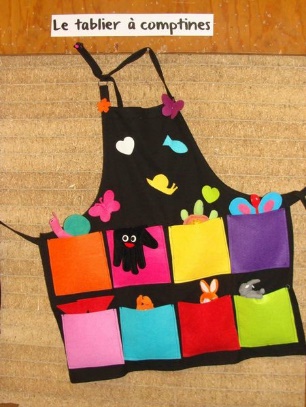 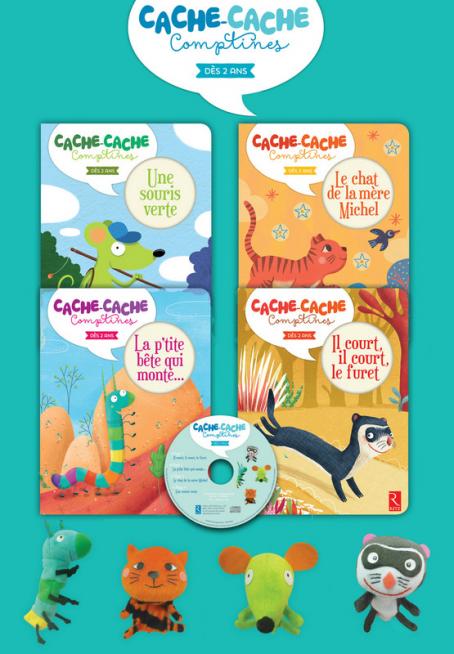 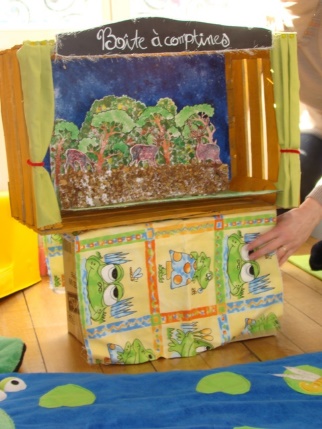 Classer les comptinesListe des comptines par niveauxarticulationvocabulairesyntaxeConscience phonoEcrireRythmeJeu vocalTPS/PSMSGS